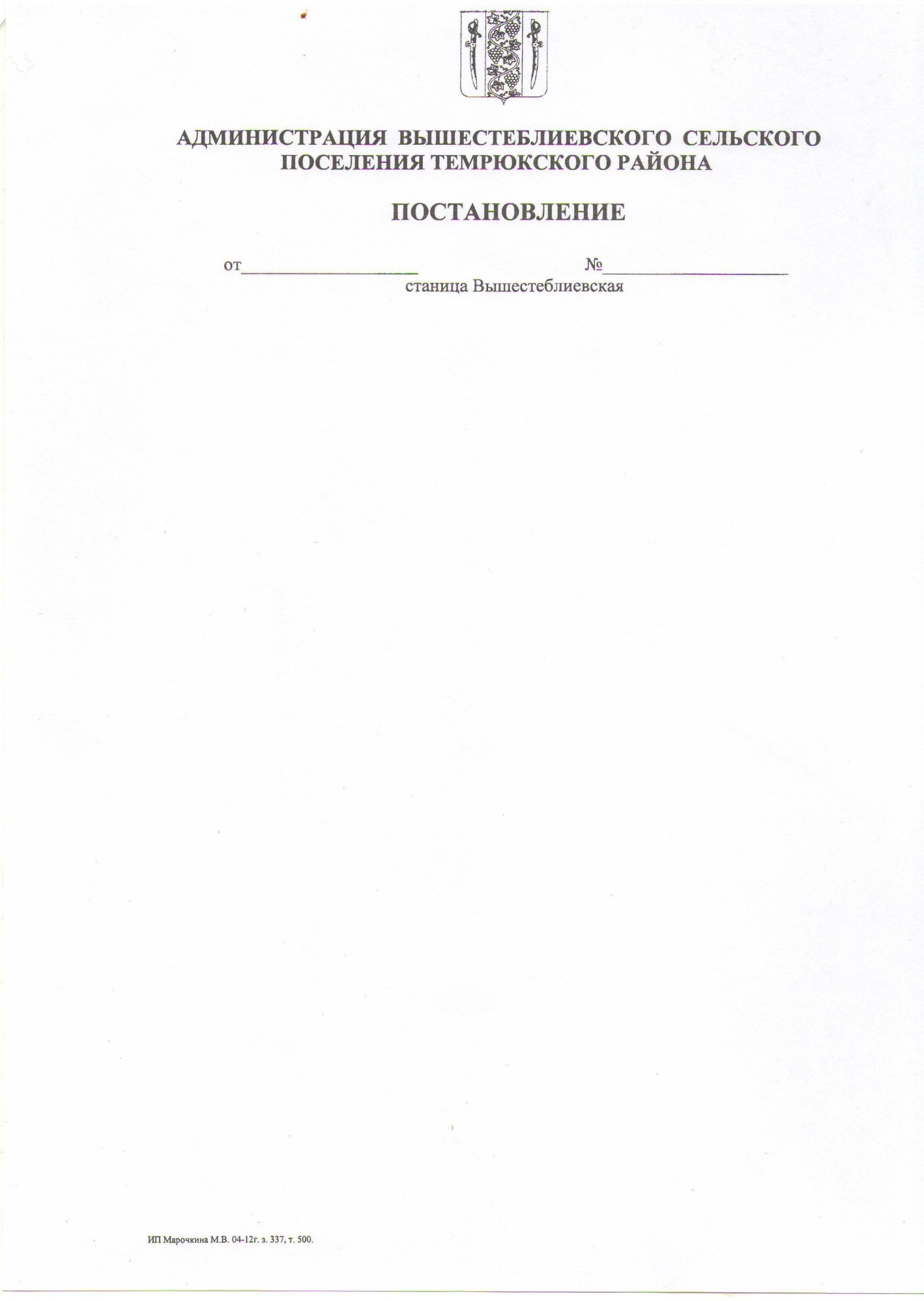 АДМИНИСТРАЦИЯ ВЫШЕСТЕБЛИЕВСКОГОСЕЛЬСКОГО ПОСЕЛЕНИЯ ТЕМРЮКСКОГО РАЙОНАРАСПОРЯЖЕНИЕот 07.08.2019г.                                                                                                  № 90-рстаница ВышестеблиевскаяО признании утратившим силу распоряжения администрации Вышестеблиевского сельского поселения Темрюкского района 
от 23 декабря 2013 года № 132-р «О создании учебно-консультационного пункта  по гражданской обороне Вышестеблиевского сельского поселения Темрюкского района»В соответствии ч.4 ст.14 Федерального закона от 06 октября 2003 года
№ 131-ФЗ «Об общих принципах организации местного самоуправления в Российской Федерации»: 1. Признать утратившим силу распоряжение администрации Вышестеблиевского сельского поселения Темрюкского района от 23 декабря 2013 года № 132-р «О создании учебно-консультационного пункта  по гражданской обороне Вышестеблиевского сельского поселения Темрюкского района».Контроль за выполнением настоящего распоряжения возложить на заместителя главы Вышестеблиевского сельского поселения Темрюкского района Н.Д. Шевченко.Распоряжение вступает в силу со дня его подписания.Глава Вышестеблиевского сельскогопоселения Темрюкского района                                                         П.К. Хаджиди